 ГЛАВА МУниципальноГО ОБРАзОВАНИЯ ЗАТО вИдяевО    ПОСТАНОВЛЕНИЕ14 декабря 2015 года			                                                    №  75О создании нештатных аварийно-спасательных формирований на территории муниципального образования ЗАТО ВидяевоВ соответствии с Конституцией Российской Федерации, Федеральными законами Российской Федерации от 12.02.1998 № 28-ФЗ (в редакции Федерального закона от 29.06.2015 № 171-ФЗ «О гражданской обороне»), от 21.12.1994 №  68-ФЗ(в редакции Федерального закона  от 28.11.2015 № 357-ФЗ) «О защите населения и территорий от чрезвычайных ситуаций природного и техногенного характера»,  от 22.08.1995 № 151-ФЗ (в ред. от  02.07.2013 № 185-ФЗ) «Об аварийно-спасательных службах и статусе спасателя» (в редакции Федерального закона от 21.07.1997 № 116-ФЗ (в редакции Федерального закона от 13.07.2015 № 233-ФЗ) «О промышленной безопасности опасных производственных объектов» и от 21.12.1994 N 69-ФЗ «О пожарной безопасности», в исполнение пунктов 9 и 10 приказа МЧС России от 23.12.2005 № 999 «Об утверждении Порядка создания нештатных аварийно-спасательных формирований» (в редакции приказа МЧС России от 30.06.2014 № 331 «О внесении изменений в Порядок создания нештатных аварийно-спасательных формирований, утвержденный приказом МЧС России от 23.12.2005 N 999») и распоряжения Губернатора Мурманской области от 06.04.2015 N 47-РГ «О создании нештатных аварийно-спасательных формирований на территории Мурманской области»  (с изменениями на 27.04.2015), в целях защиты населения и территорий муниципального образования ЗАТО Видяево от чрезвычайных ситуаций, возникающих в условиях мирного и военного времени, постановляю:1. Утвердить прилагаемые:1.1. Порядок создания нештатных аварийно-спасательных формирований на территории муниципального образования ЗАТО Видяево (далее - Порядок).1.2. Реестр организаций, создающих нештатные аварийно-спасательные формирования на территории муниципального образования ЗАТО Видяево (далее - Реестр).2. Рекомендовать руководителям организаций независимо от организационно-правовых форм и форм собственности, создающих территориальные нештатные аварийно-спасательные формирования и нештатные аварийно-спасательные формирования организаций на территории муниципального образования ЗАТО Видяево:2.1. Организовать создание, подготовку и оснащение, а также планирование применения нештатного аварийно-спасательного формирования – сводной аварийно-спасательной группы (САСГ)  на базе муниципального унитарного производственного предприятия «Жилищно-коммунального хозяйства» ЗАТО Видяево (МУПП ЖКХ ЗАТО Видяево) и муниципального бюджетного учреждения «Управление муниципальной собственностью» (служба заказчика) ЗАТО Видяево».2.2. В срок до 20 марта 2016 года разработать и утвердить организационно-распорядительные документы, определяющие задачи, функции, состав, структуру и оснащение нештатных аварийно-спасательных формирований, руководствуясь настоящим Порядком.2.3. Ежегодно до 1 ноября представлять в Администрацию ЗАТО Видяево Ведущему специалисту по гражданской обороне и чрезвычайным ситуациям администрации ЗАТО Видяево  уточненные сведения о численности и оснащении нештатных аварийно-спасательных формирований по форме № 4 «Ведомость учета формирований организации, численности личного состава и обеспеченности основными видами техники и имущества» приложения № 5 «Формы учета нештатных аварийно-спасательных формирований» «Методических рекомендаций по созданию, подготовке, оснащению нештатных аварийно-спасательных формирований и проведения ими АСДНР в условиях мирного и военного времени» Главного управления МЧС России по Мурманской области 2006 г.3. Комиссии по ЧС и ПБ администрации ЗАТО Видяево (Дубовой С. М.) осуществлять координацию действий территориальных нештатных аварийно-спасательных формирований при выполнении мероприятий гражданской обороны и ликвидации чрезвычайных ситуаций природного и техногенного характера на территории ЗАТО Видяево.4. Ведущему специалисту по гражданской обороне и чрезвычайным ситуациям администрации ЗАТО Видяево  (Аносов В. Н.):- вести реестр организаций, создающих нештатные аварийно-спасательные формирования, и осуществлять контроль их готовности к действиям по предназначению;- организовать планирование применения территориальных нештатных аварийно-спасательных формирований.5. Настоящее постановление вступает в силу со дня подписания и подлежит размещению на официальном сайте ЗАТО Видяево.6. Контроль за исполнением настоящего постановления оставляю за собой.Глава муниципального образованияЗАТО Видяево                                                                                           В. Н. АносовУтвержденпостановлениемГлавы муниципального образованияЗАТО ВидяевоОт 14.12.2015 № 75ПОРЯДОКсоздания нештатных аварийно-спасательных формирований натерритории муниципального образования ЗАТО Видяево1. Порядок создания нештатных аварийно-спасательных формирований на территории муниципального образования ЗАТО Видяево (далее - Порядок) определяет основы создания, подготовки, оснащения и применения нештатных аварийно-спасательных формирований (далее - НАСФ).2. НАСФ представляют собой самостоятельные структуры, созданные организациями на нештатной основе из числа своих работников, оснащенные специальными техникой, оборудованием, снаряжением, инструментами и материалами, подготовленные для проведения аварийно-спасательных и других неотложных работ (далее - АСДНР) в очагах поражения и зонах чрезвычайных ситуаций (далее - ЧС).3. Правовые основы создания и деятельности НАСФ составляют Конституция Российской Федерации, Федеральные законы от 12.02.1998 № 28-ФЗ «О гражданской обороне», от 22.08.1995 № 151-ФЗ «Об аварийно-спасательных службах и статусе спасателя» и иные нормативно-правовые акты Российской Федерации, законы и нормативные правовые акты Мурманской области.4. Организации, эксплуатирующие на территории ЗАТО Видяево опасные производственные объекты III класса опасности, отнесенные в установленном порядке к категориям по гражданской обороне (далее - ГО), создают и поддерживают в состоянии готовности НАСФ в соответствии с Федеральным законом от 12.02.1998 N 28-ФЗ «О гражданской обороне».Администрация ЗАТО Видяево может создавать, содержать и организовывать деятельность НАСФ для выполнения мероприятий на своей территории в соответствии с планом гражданской обороны и защиты населения, планом предупреждения и ликвидации чрезвычайных ситуаций.НАСФ создаются с учетом Перечня создаваемых нештатных аварийно-спасательных формирований муниципального образования ЗАТО Видяево (приложения № 1). Оснащение НАСФ осуществляется в соответствии с Нормами оснащения (табелизации) НАСФ специальными техникой, оборудованием, снаряжением, инструментами и материалами (приложение № 2).5. Основными задачами НАСФ являются:- проведение аварийно-спасательных работ и первоочередное жизнеобеспечение населения, пострадавшего при военных конфликтах или вследствие этих конфликтов, а также при чрезвычайных ситуациях природного и техногенного характера;- участие в ликвидации ЧС природного и техногенного характера, а также в борьбе с пожарами;- обнаружение и обозначение районов, подвергшихся радиоактивному, химическому, биологическому (бактериологическому) и иному заражению (загрязнению);- санитарная обработка населения, специальная обработка техники, зданий и обеззараживание территорий;- участие в восстановлении функционирования объектов жизнеобеспечения населения;- обеспечение мероприятий гражданской обороны по вопросам восстановления и поддержания порядка, связи и оповещения, медицинского, автотранспортного обеспечения.6. Состав, структура и оснащение НАСФ определяются руководителями организаций в соответствии с настоящим Порядком и с учетом «Методических рекомендаций по созданию, подготовке, оснащению нештатных аварийно-спасательных формирований и проведению ими АСДНР в условиях мирного и военного времени» Главного управления МЧС России по Мурманской области 2006, исходя из задач гражданской обороны и защиты населения, и согласовываются с Главным управлением МЧС России по Мурманской области - органом, специально уполномоченным решать задачи гражданской обороны и задачи по предупреждению и ликвидации чрезвычайных ситуаций на территории  Мурманской области.7. НАСФ привлекаются для ликвидации ЧС в соответствии с установленным порядком действий при возникновении и развитии ЧС, а также для решения задач в области гражданской обороны в соответствии с планом гражданской обороны и защиты населения по решению должностного лица, осуществляющего руководство гражданской обороной на соответствующей территории в соответствии с Федеральным законом от 12.02.1998 N 28-ФЗ «О гражданской обороне».8. Администрация ЗАТО Видяево, исходя из статьи 8 Федерального закона от 12.02.1998 N 28-ФЗ «О гражданской обороне», на соответствующей территории:- определяет организации, находящиеся в сфере ее ведения, которые создают НАСФ;- организовывает создание, подготовку и оснащение НАСФ;- ведет реестр организаций, создающих НАСФ, и осуществляет их учет;- организовывает планирование применения НАСФ.9. Организации, создающие НАСФ:- разрабатывают структуру и табели оснащения НАСФ специальными техникой, оборудованием, снаряжением, инструментами и материалами;- укомплектовывают НАСФ личным составом, оснащают их специальными техникой, оборудованием, снаряжением, инструментами и материалами, в том числе за счет существующих аварийно-восстановительных, ремонтно-восстановительных, медицинских и других подразделений;- осуществляют подготовку и руководство деятельностью НАСФ;- осуществляют всестороннее обеспечение применения НАСФ;- осуществляют планирование и применение НАСФ;- поддерживают НАСФ в состоянии готовности к выполнению задач по предназначению.10. При создании НАСФ учитываются наличие и возможности штатных аварийно-спасательных формирований и аварийно-спасательных служб.11. МЧС России и его территориальные органы осуществляют методическое руководство созданием и обеспечением готовности нештатных аварийно-спасательных формирований, а также контроль в этой области.12. Нештатные аварийно-спасательные формирования подразделяются:- по подчиненности:  на территориальные и организаций;- по численности: отряды, команды, группы, звенья, посты.Количество и перечень создаваемых НАСФ определяется исходя из прогнозируемых объемов проведения АСДНР при возникновении ЧС и их возможностей по проведению указанных работ.Для НАСФ сроки приведения в готовность не должны превышать: в мирное время - 6 часов, военное время - 3 часов.Территориальные НАСФ создаются на базе организаций, находящихся в сфере ведения администрации ЗАТО Видяево и предназначаются для выполнения мероприятий гражданской обороны и ликвидации чрезвычайных ситуаций на территории ЗАТО Видяево, по согласованию с их руководителями.НАСФ организаций предназначены для выполнения мероприятий гражданской обороны и ликвидации чрезвычайных ситуаций на территории тех организаций, на базе которых они созданы.НАСФ организаций подчиняются руководителям соответствующих организаций. По решению главы администрации ЗАТО Видяево НАСФ организаций могут привлекаться для ведения аварийно-спасательных работ в других организациях в установленном порядке.13. Личный состав НАСФ комплектуется за счет работников организаций. Военнообязанные, имеющие мобилизационные предписания, могут включаться в НАСФ на период до их призыва (мобилизации).Зачисление граждан в состав НАСФ производится приказом руководителя организации.Основной состав руководителей и специалистов НАСФ, предназначенных для непосредственного выполнения аварийно-спасательных работ, в первую очередь комплектуется аттестованными спасателями, а также квалифицированными специалистами существующих аварийно-восстановительных, ремонтно-восстановительных, медицинских и других подразделений.14. Обеспечение НАСФ специальными техникой, оборудованием, снаряжением, инструментами и материалами осуществляется за счет техники и имущества, имеющегося в организациях.15. Накопление, хранение и использование материально-технических, продовольственных, медицинских и иных средств, предназначенных для оснащения НАСФ, осуществляется с учетом «Методических рекомендаций по созданию, подготовке, оснащению нештатных аварийно-спасательных формирований и проведению ими АСДНР в условиях мирного и военного времени»  Главного управления МЧС России по Мурманской области 2006 года..16. Финансирование мероприятий по созданию, подготовке, оснащению и применению НАСФ осуществляется за счет финансовых средств организаций, создающих НАСФ, с учетом положений статьи 9 Федерального закона от 12.02.1998 № 28-ФЗ «О гражданской обороне».17. Подготовка НАСФ для решения задач ГО и защиты населения осуществляется в соответствии с законодательными и иными нормативными правовыми актами Российской Федерации, организационно-методическими указаниями МЧС России по подготовке органов управления, сил ГО и единой государственной системы предупреждения и ликвидации чрезвычайных ситуаций (далее - РСЧС), организационно-методическими указаниями МЧС России по подготовке населения Российской Федерации в области ГО, защиты от ЧС, обеспечения пожарной безопасности и безопасности людей на водных объектах, нормативно-методическими документами организаций, создающих НАСФ.18. Подготовка НАСФ включает:- подготовку по программам обучения спасателей в образовательных организациях, образовательных подразделениях аварийно-спасательных служб, аварийно-спасательных формирований или организаций, имеющих соответствующие лицензии на право ведения образовательной деятельности по программам подготовки к ведению аварийно-спасательных работ, в соответствии с Положением о проведении аттестации аварийно-спасательных служб, аварийно-спасательных формирований, спасателей и граждан, приобретающих статус спасателей, утвержденным постановлением Правительства Российской Федерации от 22.12. 2011 г. № 1091 «О некоторых вопросах аттестации аварийно-спасательных служб, аварийно-спасательных формирований, спасателей и граждан, приобретающих статус спасателя»;- подготовку руководителей формирований в Учебно-методическом центре по ГО и ЧС Мурманской области; - подготовку личного состава в организации в соответствии с примерной программой обучения личного состава НАСФ, рекомендуемой МЧС России;- участие формирований в учениях и тренировках по ГО и защите от ЧС, а также практических мероприятий по ликвидации последствий аварий и катастроф.19. Подготовка личного состава НАСФ в организации включает базовую и специальную подготовку. Подготовка планируется и проводится по программе подготовки НАСФ в рабочее время. Примерные программы обучения НАСФ разрабатываются и утверждаются МЧС России.Темы специальной подготовки отрабатываются с учетом предназначения НАСФ.20. Основным методом проведения занятий является практическая тренировка (упражнение).Теоретический материал изучается в минимальном объеме, необходимом обучаемым для правильного и четкого выполнения практических приемов и действий. При этом используются современные обучающие программы, видеофильмы, плакаты, другие наглядные пособия.Практические и тактико-специальные занятия организуют и проводят руководители НАСФ, а на учебных местах - командиры структурных подразделений НАСФ.Занятия проводятся в учебных городках, на участках местности или на территории организации.На тактико-специальные занятия НАСФ выводятся в полном составе, с необходимым количеством специальной техники, оборудования, снаряжения, инструментов и материалов.Практические занятия с НАСФ разрешается проводить по структурным подразделениям.Занятия по темам специальной подготовки могут проводиться также путем сбора под руководством начальника аварийно-спасательной службы МКУ "Аварийно-спасательная служба ЗАТО Видяево". 22. Личный состав нештатных аварийно-спасательных формирований должен:а) знать:- характерные особенности опасностей, возникающих при военных конфликтах или вследствие этих конфликтов, и способы защиты от них;- особенности ЧС природного и техногенного характера;- поражающие свойства отравляющих веществ, аварийно-химически опасных веществ, применяемых в организации, порядок и способы защиты при их утечке (выбросе);- предназначение формирования и функциональные обязанности;- производственные и технологические особенности организации, характер возможных АСДНР, вытекающих из содержания паспорта безопасности объекта;- порядок оповещения, сбора и приведения формирования в готовность;- место сбора формирования, пути и порядок выдвижения к месту возможного проведения аварийно-спасательных работ;- назначение, технические данные, порядок применения и возможности техники, механизмов и приборов, а также средств защиты, состоящих на оснащении формирования;- порядок проведения санитарной обработки населения, специальной обработки техники, зданий и обеззараживания территорий;б) уметь:- выполнять функциональные обязанности при проведении аварийно-спасательных работ;- поддерживать в исправном состоянии и грамотно применять специальные технику, оборудование, снаряжение, инструменты и материалы;- оказывать первую помощь раненым и пораженным, а также эвакуировать их в безопасные места;- работать на штатных средствах связи;- проводить санитарную обработку населения, специальную обработку техники, зданий и обеззараживание территорий;- незамедлительно реагировать на возникновение аварийной ситуации на потенциально опасном объекте, принимать меры по ее локализации и ликвидации;- выполнять другие аварийно-спасательные работы, обусловленные спецификой конкретной организации.Особое внимание при подготовке обращается на безопасную эксплуатацию и обслуживание гидравлического и электрифицированного аварийно-спасательного инструмента, электроустановок, компрессоров, работу в средствах защиты органов дыхания и кожи, а также при применении других технологий и специального снаряжения (альпинистского, водолазного).Приложение № 1к Порядкупримерный переченьсоздаваемых нештатных аварийно-спасательных формированиймуниципального образования ЗАТО Видяево1. Перечень создаваемых муниципальных нештатныхаварийно-спасательных формирований2. Рекомендуемый перечень создаваемых нештатныхаварийно-спасательных формирований организацийПриложение N 2к ПорядкуНОРМЫОСНАЩЕНИЯ (ТАБЕЛИЗАЦИИ) НЕШТАТНЫХ АВАРИЙНО-СПАСАТЕЛЬНЫХФОРМИРОВАНИЙ СПЕЦИАЛЬНЫМИ ТЕХНИКОЙ, ОБОРУДОВАНИЕМ,СНАРЯЖЕНИЕМ, ИНСТРУМЕНТАМИ И МАТЕРИАЛАМИУтвержденпостановлениемГлавы  муниципального образованияЗАТО ВидяевоОт 14.12.2015 № 75РЕЕСТРорганизаций, создающих нештатные аварийно-спасательные формирования на территории муниципального образованияЗАТО ВидяевоТехника   Звено разведки – 1 ед. (автобус)                        2. Автотехническое звено – 10 ед.           3. Аварийно-техническое звено- 1 ед.Наименование нештатных аварийно-спасательных формированийЧисленность личного состава, чел.1. Сводная аварийно-спасательная группа (САСГ)  на базе МУПП ЖКХ  и МБУ УМС СЗ  ЗАТО Видяево45Наименование нештатных аварийно-спасательных формированийЧисленность личного состава, чел.1. Сводная  аварийно-спасательная группа:451.1  Звено разведки71.2 Аварийно-спасательное звено71.2 Аварийно-спасательное звено71.3Автотехническое звено101.4.Аварийно-техническое звено10 1.5. Пост радиационного и химического наблюдения           (подвижный)3N п/пНаименование имуществаЕдиница измеренияНорма отпускаКому положеноПримечаниеПримечание1. Средства индивидуальной защиты1. Средства индивидуальной защиты1. Средства индивидуальной защиты1. Средства индивидуальной защиты1. Средства индивидуальной защиты1. Средства индивидуальной защиты1. Средства индивидуальной защиты1Противогаз фильтрующий (в т.ч. с защитой от аварийно-химически опасных веществ)компл.1 на чел.На штатную численность создаваемых формированийНа штатную численность создаваемых формированийДля подгонки по размерам создается 5-процентный запас противогазов2Респиратор фильтрующийшт.1 на чел.На штатную численность создаваемых формированийНа штатную численность создаваемых формирований3Противогаз изолирующий на сжатом воздухе или кислородекомпл.1 на чел.На штатную численность газодымозащитниковНа штатную численность газодымозащитников4Средство индивидуальной защиты кожи изолирующего типа герметичноекомпл.1 на чел.На штатную численность формирований радиационной химической защитыНа штатную численность формирований радиационной химической защиты5Средство индивидуальной защиты кожи фильтрующего типакомпл.1 на чел.На штатную численность формирований радиационной и химической защитыНа штатную численность формирований радиационной и химической защиты6Костюм защитный облегченныйкомпл.1 на чел.На штатную численность создаваемых формирований, за исключением формирований радиационной и химической защитыНа штатную численность создаваемых формирований, за исключением формирований радиационной и химической защиты7Мешок прорезиненный для зараженной одеждышт.1На 20 защитных костюмовНа 20 защитных костюмов8Самоспасатель фильтрующийкомпл.1На 30 % штатной численности создаваемых формированийНа 30 % штатной численности создаваемых формирований9Респиратор газодымозащитныйшт.1 на чел.На штатную численность пожарно-спасательных формированийНа штатную численность пожарно-спасательных формирований2. Медицинское имущество2. Медицинское имущество2. Медицинское имущество2. Медицинское имущество2. Медицинское имущество2. Медицинское имущество2. Медицинское имущество1Индивидуальный противохимический пакетшт.1 на чел.На штатную численность создаваемых формированийНа штатную численность создаваемых формирований2Комплект индивидуальный медицинский гражданской защитыкомпл.1 на чел.На штатную численность создаваемых формированийНа штатную численность создаваемых формирований3Комплект индивидуальный противоожоговый с перевязочным пакетомшт.1 на чел.На штатную численность создаваемых формированийНа штатную численность создаваемых формирований4Носилки мягкие бескаркасные огнестойкие (огнезащитные)шт.10Каждому отрядуКаждому отряду4Носилки мягкие бескаркасные огнестойкие (огнезащитные)шт.5Каждой командеКаждой команде4Носилки мягкие бескаркасные огнестойкие (огнезащитные)шт.3Каждой группеКаждой группе4Носилки мягкие бескаркасные огнестойкие (огнезащитные)шт.2Каждому звенуКаждому звену5Санитарная сумка с укладкой для оказания первой помощикомпл.1На 5 % штатной численности всех формированияНа 5 % штатной численности всех формирования6Набор перевязочных средств противоожоговыйкомпл.1На 20% штатной численности всех формированийНа 20% штатной численности всех формированийПримечание: Комплекты индивидуальные медицинской гражданской защиты и санитарные сумки с укладкой для оказания первой помощи пополняются медицинскими средствами по мере их использования или при истечении сроков их годностиПримечание: Комплекты индивидуальные медицинской гражданской защиты и санитарные сумки с укладкой для оказания первой помощи пополняются медицинскими средствами по мере их использования или при истечении сроков их годностиПримечание: Комплекты индивидуальные медицинской гражданской защиты и санитарные сумки с укладкой для оказания первой помощи пополняются медицинскими средствами по мере их использования или при истечении сроков их годностиПримечание: Комплекты индивидуальные медицинской гражданской защиты и санитарные сумки с укладкой для оказания первой помощи пополняются медицинскими средствами по мере их использования или при истечении сроков их годностиПримечание: Комплекты индивидуальные медицинской гражданской защиты и санитарные сумки с укладкой для оказания первой помощи пополняются медицинскими средствами по мере их использования или при истечении сроков их годностиПримечание: Комплекты индивидуальные медицинской гражданской защиты и санитарные сумки с укладкой для оказания первой помощи пополняются медицинскими средствами по мере их использования или при истечении сроков их годностиПримечание: Комплекты индивидуальные медицинской гражданской защиты и санитарные сумки с укладкой для оказания первой помощи пополняются медицинскими средствами по мере их использования или при истечении сроков их годности3. Средства радиационной, химической разведки и контроля3. Средства радиационной, химической разведки и контроля3. Средства радиационной, химической разведки и контроля3. Средства радиационной, химической разведки и контроля3. Средства радиационной, химической разведки и контроля3. Средства радиационной, химической разведки и контроля3. Средства радиационной, химической разведки и контроля1Дозиметр-радиометр * и * излучения (носимый) с диапазоном измерений мощности амбиентного эквивалента дозы *-излучения от 0,10 мкЗв/ч до 10 Зв/ч и плотности потока *-излучения от 0,01 до и --излучения от 0,1 докомпл.1Каждому формированию радиационной и химической защиты2Дозиметр *-излучения (персональный) с диапазоном измерений мощности дозы у излучения от 0,1 мкЗв/ч до 3 мЗв/ч и дозы от 1,0 мкЗв до 100 Звшт.1 на чел.На штатную численность создаваемых формирований радиационной и химической защиты3Дозиметр гамма-излучения с диапазоном измерений мощности амбиентного эквивалента дозы у излучения от 0,10 мкЗв/ч до 10 Зв/ч и выносным блоком детектирования (бортовой или стационарный)компл.1На пункт управления (подвижный, стационарный) и транспортные средства формирований радиационной и химической защиты4Электронный дозиметр с диапазоном измерения эквивалента дозы у излучения от 0,10 мкЗв до 15 Зв (со связью с ПЭВМ)шт.1 на чел.Руководящему составу создаваемых формирований5Комплект дозиметров (индивидуальных) с диапазоном измерения от 20 мкЗв до 10 Зв со считывающим устройствомкомпл.1 на группу, звено, постНа штатную численность создаваемых формирований за исключением руководящего состава6Комплект дозиметров радиофотолюминесцентных (индивидуальных) с измерительным устройством и устройством для отжигакомпл.1 на отряд, командуНа штатную численность создаваемых формирований за исключением руководящего состава7Метеорологический комплект с электронным термометромкомпл.1Каждому создаваемому формированию8Комплект носимых знаков ограждениякомпл.2Каждому создаваемому формированию разведки9Газосигнализатор автоматический - для определения зараженности воздуха и автоматической сигнализации об их обнаружениикомпл.1Каждому создаваемому формированию разведки10Многокомпонентный газоанализатор - для измерения и анализа концентрации (от 1 ПДК в рабочей зоне) в воздухе и автоматической сигнализации об их обнаружениикомпл.1Каждому химику-разведчику создаваемых формирований11Комплект отбора пробкомпл.1Каждому химику-разведчику создаваемых формирований12Войсковой прибор химической разведки с комплектом индикаторных трубоккомпл.1Каждому химику-разведчику создаваемых формирований13Экспресс лаборатория для определения индикаторными средствами загрязненности воздуха, воды, почвы и продуктов питаниякомпл.1Каждому создаваемому формированию разведкиПримечания: 1. Источники питания приобретаются на приборы по истечении их срока годности или при их использовании.2. Индикаторные средства для приборов химической разведки и газового контроля пополняются по истечении их срока годности или при их использованииПримечания: 1. Источники питания приобретаются на приборы по истечении их срока годности или при их использовании.2. Индикаторные средства для приборов химической разведки и газового контроля пополняются по истечении их срока годности или при их использованииПримечания: 1. Источники питания приобретаются на приборы по истечении их срока годности или при их использовании.2. Индикаторные средства для приборов химической разведки и газового контроля пополняются по истечении их срока годности или при их использованииПримечания: 1. Источники питания приобретаются на приборы по истечении их срока годности или при их использовании.2. Индикаторные средства для приборов химической разведки и газового контроля пополняются по истечении их срока годности или при их использованииПримечания: 1. Источники питания приобретаются на приборы по истечении их срока годности или при их использовании.2. Индикаторные средства для приборов химической разведки и газового контроля пополняются по истечении их срока годности или при их использованииПримечания: 1. Источники питания приобретаются на приборы по истечении их срока годности или при их использовании.2. Индикаторные средства для приборов химической разведки и газового контроля пополняются по истечении их срока годности или при их использованииПримечания: 1. Источники питания приобретаются на приборы по истечении их срока годности или при их использовании.2. Индикаторные средства для приборов химической разведки и газового контроля пополняются по истечении их срока годности или при их использовании4. Средства специальной обработки4. Средства специальной обработки4. Средства специальной обработки4. Средства специальной обработки4. Средства специальной обработки4. Средства специальной обработки4. Средства специальной обработки1Комплект специальной обработки транспортакомпл.1На 1 единицу автотракторной техники2Комплект специальной обработки автомобильной техникикомпл.1На 1 единицу автомобильной техники3Комплект санитарной обработкикомпл.1На звено5. Инженерное имущество и аварийно-спасательный инструмент5. Инженерное имущество и аварийно-спасательный инструмент5. Инженерное имущество и аварийно-спасательный инструмент5. Инженерное имущество и аварийно-спасательный инструмент5. Инженерное имущество и аварийно-спасательный инструмент5. Инженерное имущество и аварийно-спасательный инструмент5. Инженерное имущество и аварийно-спасательный инструмент1Аварийно-спасательный инструмент и оборудованиекомпл.На 10 % личного составаКаждому формированию2Пояс спасательный с карабиномшт.1Каждому спасателю всех формирований3Приборы газопламенной резки с резаками, напорными рукавами, редукторами и газовыми баллонами (керосинорезы, газосварочные аппараты и др.)компл.3Каждому отряду3Приборы газопламенной резки с резаками, напорными рукавами, редукторами и газовыми баллонами (керосинорезы, газосварочные аппараты и др.)компл.2Каждой команде3Приборы газопламенной резки с резаками, напорными рукавами, редукторами и газовыми баллонами (керосинорезы, газосварочные аппараты и др.)компл.1Каждой группе3Приборы газопламенной резки с резаками, напорными рукавами, редукторами и газовыми баллонами (керосинорезы, газосварочные аппараты и др.)компл.1Каждому звену4Комплект шанцевого инструмента (лопата штыковая и совковая, лом, кувалда, кирка-мотыга, топор плотничный, пила поперечная)компл.1На каждый автомобиль (легковой, грузовой, специальный) всех формирований4Комплект шанцевого инструмента (лопата штыковая и совковая, лом, кувалда, кирка-мотыга, топор плотничный, пила поперечная)компл.1На каждую специальную технику (экскаватор, бульдозер, автокран, трактор, компрессорную и электрическую станции, сварочный аппарат и полевую кухню (котел)) всех формирований5Грузоподъемные средства (лебедка, тали, домкраты и др.)компл.4Каждому отряду5Грузоподъемные средства (лебедка, тали, домкраты и др.)компл.3Каждой команде5Грузоподъемные средства (лебедка, тали, домкраты и др.)компл.2Каждой группе5Грузоподъемные средства (лебедка, тали, домкраты и др.)компл.1Каждому звену6Трос разныйпог. метр75 - 100На каждую лебедку, таль7Канат пеньковыйпог. метр75Каждому формированию8Блоки разныекомпл.1На каждую лебедку, таль9Фонарь карманный электрическийшт.1 на чел.Всему личному составу формирований, непосредственно принимающему участие в проведении спасательных работ10Защитные очкишт.1 на чел.Всему личному составу формирований, непосредственно принимающему участие в проведении спасательных работ11Моторная пилашт.1Каждому отряду11Моторная пилашт.1Каждой команде11Моторная пилашт.1Каждой группе11Моторная пилашт.1Каждому звену12Мотобетоноломшт.1На каждые 10 человек всех формирований13Ножницы для резки проволокишт.2На каждые 10 человек всех формирований14Осветительная установкашт.1На каждые 15 человек всех формирований15Бинокльшт.1Каждому формированию разведки16Компасшт.1Каждому формированию17Надувная лодка с моторомшт.1-2Каждому формированию, проводящему аварийно-спасательные работы на водах18Пневмокаркасный модулькомпл.1На пункт управления проведением аварийно-спасательных работ6. Средства связи6. Средства связи6. Средства связи6. Средства связи6. Средства связи6. Средства связи6. Средства связи1Радиостанция КВ стационарнаякомпл.1На пункт управления проведением аварийно-спасательных работ2Радиостанция УКВ стационарнаякомпл.2На пункт управления проведением аварийно-спасательных работ3Радиостанция УКВ автомобильнаякомпл.1На каждый автомобиль всех формирований4Радиостанция УКВ носимаякомпл.2Каждому структурному подразделению формирований4Радиостанция УКВ носимаякомпл.1Каждому спасателю всех формирований5Телефонный аппарат АТСшт.5 - 10На пункт управления проведением аварийно-спасательных работПриписываются из имеющихся в наличииПриписываются из имеющихся в наличии6Телефонный кабель полевойкм.10На пункт управления проведением аварийно-спасательных работ территориальных формирований6Телефонный кабель полевойкм.5На пункт управления проведением аварийно-спасательных работ формирований организаций7Радиовещательный транзисторный приемниккомпл.1На пункт управления проведением аварийно-спасательных работ8Телефонный аппарат полевойшт.10На пункт управления проведением аварийно-спасательных работ9Электромегафоншт.1Каждому формированию10Коммутатор полевой телефонныйкомпл.1На пункт управления проведением аварийно-спасательных работ7. Пожарное имущество7. Пожарное имущество7. Пожарное имущество7. Пожарное имущество7. Пожарное имущество7. Пожарное имущество7. Пожарное имущество1Комплект для резки электропроводов (в комплект входят ножницы для резки электропроводов, резиновые сапоги или галоши, перчатки резиновые)компл.1Каждой сводной команде1Комплект для резки электропроводов (в комплект входят ножницы для резки электропроводов, резиновые сапоги или галоши, перчатки резиновые)компл.1Каждой спасательной команде (группе)2Пояс пожарный спасательный с карабиномшт.10Каждой сводной команде2Пояс пожарный спасательный с карабиномшт.1Каждой сводной группе2Пояс пожарный спасательный с карабиномшт.1Каждой спасательной команде (группе)3Лестница-штурмовкашт.1Каждой сводной команде (группе)3Лестница-штурмовкашт.1Каждой спасательной команде (группе)4Боевая одежда пожарного, в том числе шлем, перчатки и сапоги резиновые пожарногокомпл.1На 10 % личного состава каждого формирования5Газодымососкомпл.1Каждому пожарно-спасательному звену6Лампа бензиновая водопроводно-канализационнаякомпл.1Каждому пожарно-спасательному звену8. Вещевое имущество8. Вещевое имущество8. Вещевое имущество8. Вещевое имущество8. Вещевое имущество8. Вещевое имущество8. Вещевое имущество1Шлем защитный брезентовыйшт.1 на чел.Всему личному составу формирований, непосредственно принимающему участие в проведении АСДНР2Шлем защитный пластмассовыйшт.1 на чел.Всему личному составу формирований, непосредственно принимающему участие в проведении АСДНР3Подшлемник шерстянойшт.1 на чел.Всему личному составу формирований, непосредственно принимающему участие в проведении спасательных работ4Рукавицы брезентовыепара1 на чел.Всему личному составу формирований, непосредственно принимающему участие в проведении АСДНР5Сапоги или ботинки с высокими берцамипара1 на чел.На штатную численность личного состава формирований6Форменная одежда (зимняя, летняя)компл.1 на чел.На штатную численность личного состава формирований7Сигнальная одежда (жилет со светоотражающими нашивками)шт.1 на чел.На штатную численность личного состава формирований8Свитершт.1 на чел.На штатную численность личного состава формирований9Теплое нижнее бельекомпл.1 на чел.На штатную численность личного состава формирований10Фонарь налобныйшт.1 на чел.На штатную численность личного состава формирований11Рюкзак 60 лшт.1 на чел.На штатную численность личного состава формирований12Очки защитныешт.1 на чел.На штатную численность личного состава формирований13Карабинкомпл. из 5 шт.1 на чел.Для личного состава формирований, выполняющих высотные работы14Обвязка специзделиешт.1 на чел.Для личного состава формирований, выполняющих высотные работы15Веревка спасательнаяшт.1 на чел.Для личного состава формирований, выполняющих высотные работы16Спусковое устройствошт.1 на чел.Для личного состава формирований, выполняющих высотные работы17Зажимшт.1 на чел.Для личного состава формирований, выполняющих высотные работы18Зажим страховочныйшт.1 на чел.Для личного состава формирований, выполняющих высотные работы19Усы самостраховкишт.1 на чел.Для личного состава формирований, выполняющих высотные работы20Педаль рука-ногашт.1 на чел.Для личного состава формирований, выполняющих высотные работы9. Автомобильная и специальная техника9. Автомобильная и специальная техника9. Автомобильная и специальная техника9. Автомобильная и специальная техника9. Автомобильная и специальная техника9. Автомобильная и специальная техника9. Автомобильная и специальная техника1Транспорт пассажирскийшт.На 100 % личного составаКаждому территориальному формированию2Специальная техникашт.С учетом специфики деятельностиКаждому формированиюN п/пНаименование НАСФЧисленность л/с НАСФКоличество техники (единиц)Количество техники (единиц)По виду НАСФНаименование организации, на базе которой создано НАСФN п/пНаименование НАСФЧисленность л/с НАСФавтомобильнаяспециальнаяПо виду НАСФНаименование организации, на базе которой создано НАСФ1. Территориальные нештатные аварийно-спасательные формирования1. Территориальные нештатные аварийно-спасательные формирования1. Территориальные нештатные аварийно-спасательные формирования1. Территориальные нештатные аварийно-спасательные формирования1. Территориальные нештатные аварийно-спасательные формирования1. Территориальные нештатные аварийно-спасательные формирования1. Территориальные нештатные аварийно-спасательные формирования1Сводная аварийно-спасательная группа (САСГ):4229МБУ «Управление муниципальной собственностью» (служба заказчика) ЗАТО Видяево)МУПП ЖКХ ЗАТО Видяево1- командир1--МБУ «Управление муниципальной собственностью» (служба заказчика) ЗАТО Видяево)МУПП ЖКХ ЗАТО Видяево1Заместитель командира группы1--МБУ «Управление муниципальной собственностью» (служба заказчика) ЗАТО Видяево)МУПП ЖКХ ЗАТО Видяево11.1. Звено разведки: 71-МБУ «Управление муниципальной собственностью» (служба заказчика) ЗАТО Видяево)МУПП ЖКХ ЗАТО Видяево1- командир звена;1--МБУ «Управление муниципальной собственностью» (служба заказчика) ЗАТО Видяево)МУПП ЖКХ ЗАТО Видяево1- разведчик-дозиметрист;1МБУ «Управление муниципальной собственностью» (служба заказчика) ЗАТО Видяево)МУПП ЖКХ ЗАТО Видяево1- разведчик-электрик;1МБУ «Управление муниципальной собственностью» (служба заказчика) ЗАТО Видяево)МУПП ЖКХ ЗАТО Видяево1- разведчик-сантехник;1МБУ «Управление муниципальной собственностью» (служба заказчика) ЗАТО Видяево)МУПП ЖКХ ЗАТО Видяево1- разведчик-газопроводчик;1МБУ «Управление муниципальной собственностью» (служба заказчика) ЗАТО Видяево)МУПП ЖКХ ЗАТО Видяево1- связист;1МБУ «Управление муниципальной собственностью» (служба заказчика) ЗАТО Видяево)МУПП ЖКХ ЗАТО Видяево1- водитель11 МБУ «Управление муниципальной собственностью» (служба заказчика) ЗАТО Видяево)МУПП ЖКХ ЗАТО Видяево11.2. Аварийно-спасательное звено:7--МБУ «Управление муниципальной собственностью» (служба заказчика) ЗАТО Видяево)МУПП ЖКХ ЗАТО Видяево1- командир звена1--МБУ «Управление муниципальной собственностью» (служба заказчика) ЗАТО Видяево)МУПП ЖКХ ЗАТО Видяево1- Спасатели 5--МБУ «Управление муниципальной собственностью» (служба заказчика) ЗАТО Видяево)МУПП ЖКХ ЗАТО Видяево1- Резчик по металлу1--МБУ «Управление муниципальной собственностью» (служба заказчика) ЗАТО Видяево)МУПП ЖКХ ЗАТО Видяево11.3. Аварийно-спасательное звено:5МБУ «Управление муниципальной собственностью» (служба заказчика) ЗАТО Видяево)МУПП ЖКХ ЗАТО Видяево1- командир звена;1--МБУ «Управление муниципальной собственностью» (служба заказчика) ЗАТО Видяево)МУПП ЖКХ ЗАТО Видяево1- спасатели;5--МБУ «Управление муниципальной собственностью» (служба заказчика) ЗАТО Видяево)МУПП ЖКХ ЗАТО Видяево11.4. Автотехническое звено1027МБУ «Управление муниципальной собственностью» (служба заказчика) ЗАТО Видяево)МУПП ЖКХ ЗАТО Видяево1- командир звена;1--                                                  МБУ «Управление муниципальной собственностью» (служба заказчика) ЗАТО Видяево)МУПП ЖКХ ЗАТО Видяево1Водитель-компрессорщик;1-1МБУ «Управление муниципальной собственностью» (служба заказчика) ЗАТО Видяево)МУПП ЖКХ ЗАТО Видяево1Водитель-крановщик;2-21Водитель самосвала;22-1Водитель автогрейдера;1-11- бульдозерист2-21- экскаваторщик1-11- погрузчик1-111.5. Аварийно-техническое звено:101-1- командир 1--1- Слесарь-сантехник3--1- .электромонтёр2--1- газосварщик2--1- Электромеханик1--1-водитель11-Звено разведкиАвтотехническое звеноАварийно-техническое звеноНаименование техникиЕд.Наименование техникиЕд.Наименование техникиЕд.1. Автобус1. Кран КС55713(16т).2. Кран «Урал» 3. Самосвал –4. бульдозер Т-1705. Погрузчик Т-286. Экскаватор «Беларусь»7. Передвижная мастерская  4754018.Машина коммунально-строительная МКСМ-8009. Ремонтно-водопроводная машина ЗИЛ-13010. Ассенизационная машина ГАЗ-53-1,5 т.1121111111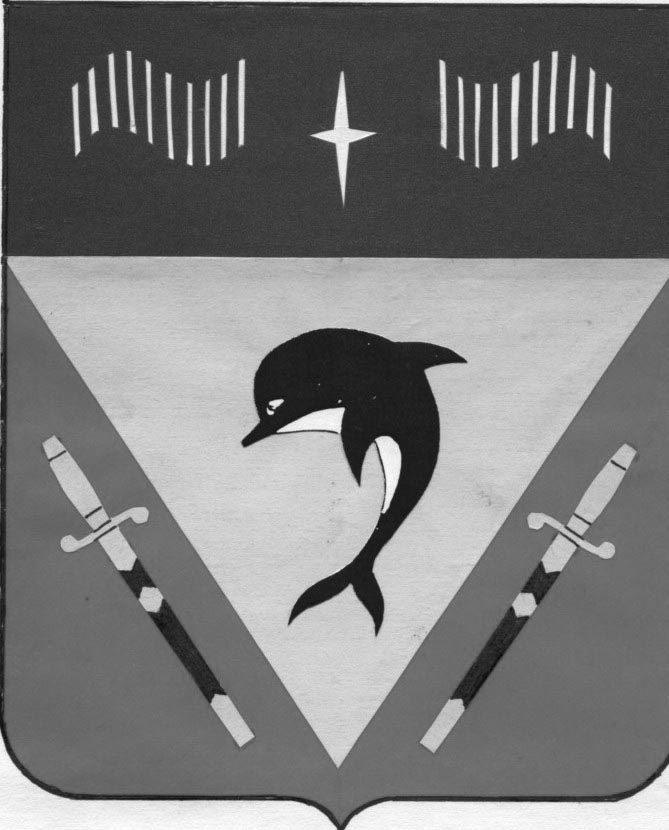 